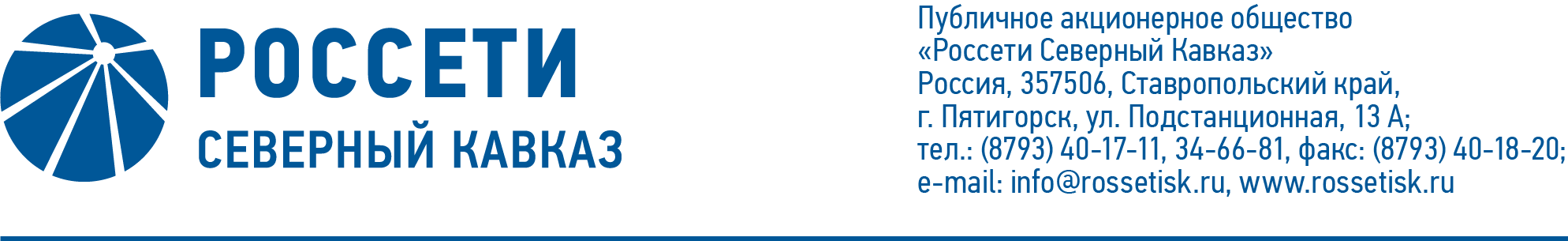 ПРОТОКОЛ № 533заседания Совета директоров ПАО «Россети Северный Кавказ»Место подведения итогов голосования: Ставропольский край, 
г. Пятигорск, ул. Подстанционная, д. 13а.Дата проведения: 22 мая 2023 года.Форма проведения: опросным путем (заочное голосование).Дата подведения итогов голосования: 22 мая 2023 года, 23:00.Дата составления протокола: 23 мая 2023 года.Всего членов Совета директоров ПАО «Россети Северный Кавказ» - 11 человек.В заочном голосовании приняли участие (получены опросные листы) члены Совета директоров:Гончаров Юрий ВладимировичКраинский Даниил ВладимировичЛевченко Роман АлексеевичМайоров Андрей ВладимировичМольский Алексей ВалерьевичПарамонова Наталья ВладимировнаПолинов Алексей АлександровичСасин Николай ИвановичКворум имеется.Повестка дня: О предложениях годовому Общему собранию акционеров Общества по назначению аудиторской организации Общества. О предложениях годовому Общему собранию акционеров Общества по вопросу «Об увеличении уставного капитала ПАО «Россети Северный Кавказ» путем размещения дополнительных акций.Об определении цены размещения дополнительных обыкновенных акций ПАО «Россети Северный Кавказ».Об утверждении формы и текста бюллетеней для голосования на годовом Общем собрании акционеров Общества, а также формулировок решений по вопросам повестки дня годового Общего собрания акционеров Общества, которые должны направляться в электронной форме (в форме электронных документов) номинальным держателям акций, зарегистрированным в реестре акционеров Общества. Об утверждении отчета о работе Корпоративного секретаря Общества.Об исполнении Программы развития интеллектуального учета                                  ПАО «Россети Северный Кавказ» за 2022 год.Итоги голосования и решения, принятые по вопросам повестки дня:Вопрос № 1. О предложениях годовому Общему собранию акционеров Общества по назначению аудиторской организации Общества.РЕШЕНИЕ:Предложить годовому Общему собранию акционеров Общества назначить аудиторской организацией ПАО «Россети Северный Кавказ» коллективного участника в составе ООО «ЦАТР – аудиторские услуги» (лидер коллективного участника) и ООО «АКК «Кроу Аудэкс» (член коллективного участника).Голосовали «ЗА»: Гончаров Ю.В., Краинский Д.В., Левченко Р.А.,                        Майоров А.В., Мольский А.В., Парамонова Н.В., Полинов А.А., Сасин Н.И. «ПРОТИВ»: нет. «ВОЗДЕРЖАЛСЯ»: нет.Решение принято.Вопрос № 2. О предложениях годовому Общему собранию акционеров Общества по вопросу «Об увеличении уставного капитала ПАО «Россети Северный Кавказ» путем размещения дополнительных акций.РЕШЕНИЕ:Предложить годовому Общему собранию акционеров Общества принять следующее решение по вопросу «Об увеличении уставного капитала ПАО «Россети Северный Кавказ» путем размещения дополнительных акций»:Увеличить уставный капитал ПАО «Россети Северный Кавказ» путем размещения дополнительных обыкновенных акций в количестве 6 280 062 510 (Шесть миллиардов двести восемьдесят миллионов шестьдесят две тысячи пятьсот десять) штук номинальной стоимостью 1 (Один) рубль каждая на общую сумму по номинальной стоимости акций 6 280 062 510 (Шесть миллиардов двести восемьдесят миллионов шестьдесят две тысячи пятьсот десять) рублей на следующих основных условиях: 1. Способ размещения дополнительных обыкновенных акций
ПАО «Россети Северный Кавказ» – закрытая подписка.2. Цена размещения дополнительных обыкновенных акций
ПАО «Россети Северный Кавказ»: 13 (Тринадцать) рублей 82 (Восемьдесят две) копейки за одну дополнительную обыкновенную акцию ПАО «Россети Северный Кавказ».3. Круг лиц, среди которых предполагается осуществить размещение дополнительных обыкновенных акций ПАО «Россети Северный Кавказ»:3.1. На первом этапе акции дополнительного выпуска приобретают владельцы обыкновенных акций ПАО «Россети Северный Кавказ» на дату составления списка лиц, имеющих право на участие в годовом Общем собрании акционеров, на котором принято решение о размещении дополнительных акций, с предоставлением указанным акционерам возможности приобретения целого числа размещаемых дополнительных акций, пропорционального количеству принадлежащим им обыкновенных акций ПАО «Россети Северный Кавказ». По желанию акционера, он может приобрести меньшее количество акций, чем количество дополнительных акций, пропорциональное количеству принадлежащих ему обыкновенных акций.Акционеры, которые не воспользовались правом приобретения причитающихся им акций дополнительного выпуска на первом этапе, считаются отказавшимися от приобретения обыкновенных акций                                 ПАО «Россети Северный Кавказ» дополнительного выпуска на данном этапе.3.2. На втором этапе целое число акций дополнительного выпуска, оставшихся неразмещенными в ходе первого этапа приобретения, вправе приобрести следующие лица, являющиеся акционерами ПАО «Россети Северный Кавказ» на дату составления списка лиц, имеющих право на участие в годовом Общем собрании акционеров, на котором принято решение о размещении дополнительных акций:1) Публичное акционерное общество «Федеральная сетевая компания – Россети» (ОГРН 1024701893336);2) Публичное акционерное общество «Россети Ленэнерго» (ОГРН 1027809170300);3) Акционерное общество «Россети Янтарь» (ОГРН 1023900764832).4. Форма оплаты дополнительных обыкновенных акций ПАО «Россети Северный Кавказ» – дополнительные обыкновенные акции ПАО «Россети Северный Кавказ» могут быть оплачены денежными средствами в рублях Российской Федерации в безналичной форме и/или имущественными правами, представляющими собой право требовать исполнения от ПАО «Россети Северный Кавказ» уплаты денежных средств, включая права, которые возникнут в будущем из существующих или из будущих обязательств.Голосовали «ЗА»: Гончаров Ю.В., Краинский Д.В., Левченко Р.А.,                        Майоров А.В., Мольский А.В., Парамонова Н.В., Полинов А.А., Сасин Н.И. «ПРОТИВ»: нет. «ВОЗДЕРЖАЛСЯ»: нет.Решение принято.Вопрос № 3. Об определении цены размещения дополнительных обыкновенных акций ПАО «Россети Северный Кавказ».РЕШЕНИЕ:Определить цену размещения одной дополнительной обыкновенной акции ПАО «Россети Северный Кавказ» в соответствии со ст. 36 и ст. 77 Федерального закона от 26.12.1995 № 208-ФЗ «Об акционерных обществах» в размере 13 (Тринадцать) рублей 82 (Восемьдесят две) копейки.Голосовали «ЗА»: Гончаров Ю.В., Краинский Д.В., Левченко Р.А.,                        Майоров А.В., Мольский А.В., Парамонова Н.В., Полинов А.А., Сасин Н.И. «ПРОТИВ»: нет. «ВОЗДЕРЖАЛСЯ»: нет.Решение принято.Вопрос № 4. Об утверждении формы и текста бюллетеней для голосования на годовом Общем собрании акционеров Общества, а также формулировок решений по вопросам повестки дня годового Общего собрания акционеров Общества, которые должны направляться в электронной форме (в форме электронных документов) номинальным держателям акций, зарегистрированным в реестре акционеров Общества.РЕШЕНИЕ:1. Утвердить форму и текст бюллетеней для голосования на годовом Общем собрании акционеров Общества в соответствии с приложениями №№ 1, 2 к настоящему решению Совета директоров Общества.2. Для направления в электронной форме (в форме электронных документов) номинальным держателям акций, зарегистрированным в реестре акционеров, использовать формулировки решений, указанные в бюллетенях для голосования.Голосовали «ЗА»: Гончаров Ю.В., Краинский Д.В., Левченко Р.А.,                        Майоров А.В., Мольский А.В., Парамонова Н.В., Полинов А.А., Сасин Н.И. «ПРОТИВ»: нет. «ВОЗДЕРЖАЛСЯ»: нет.Решение принято.Вопрос № 5. Об утверждении отчета о работе Корпоративного секретаря 
Общества.РЕШЕНИЕ:Утвердить отчет о работе Корпоративного секретаря Общества в соответствии с приложением № 3 к настоящему решению Совета директоров Общества.Голосовали «ЗА»: Гончаров Ю.В., Краинский Д.В., Левченко Р.А.,                        Майоров А.В., Мольский А.В., Парамонова Н.В., Полинов А.А., Сасин Н.И. «ПРОТИВ»: нет. «ВОЗДЕРЖАЛСЯ»: нет.Решение принято.Вопрос № 6. Об исполнении Программы развития интеллектуального учета 
ПАО «Россети Северный Кавказ» за 2022 год.РЕШЕНИЕ:1.	Принять к сведению отчет Генерального директора Общества об исполнении Программы развития интеллектуального учета ПАО «Россети Северный Кавказ» за 2022 год согласно приложению № 4 к настоящему решению Совета директоров Общества.2.	Отметить неисполнение плановых показателей по установке приборов учета электроэнергии и получению эффектов от их установки.3.	Признать утратившим силу пп.3.2 п.3 вопроса № 4 «Об исполнении Программы развития интеллектуального учета ПАО «МРСК Северного Кавказа» на 2020-2030 годы за 2021 год» решения Совета директоров Общества 05.10.2022 (протокол от 06.10.2022 №513).4.	Обеспечить вынесение на рассмотрение Совета директоров Общества годового отчета о реализации мероприятий по установке приборов учета в рамках создания систем интеллектуального учета электроэнергии в сроки, синхронизированные с вынесением на рассмотрение Совета директоров Общества вопроса «О рассмотрении отчета об исполнении бизнес-плана                            ПАО «Россети Северный Кавказ» за отчетный год.Голосовали «ЗА»: Гончаров Ю.В., Краинский Д.В., Левченко Р.А.,                        Майоров А.В., Мольский А.В., Парамонова Н.В., Полинов А.А., Сасин Н.И. «ПРОТИВ»: нет. «ВОЗДЕРЖАЛСЯ»: нет.Решение принято.Председатель Совета директоров		        А.В. МольскийКорпоративный секретарь 	        М.Х. КумуковаПриложения: 1. Форма и текст бюллетеней для голосования на годовом Общем собрании акционеров Общества.2.Форма и текст бюллетеней для голосования на годовом Общем собрании акционеров Общества.3.Отчет о работе Корпоративного секретаря Общества.4.Отчет Генерального директора Общества об исполнении Программы развития интеллектуального учета                              ПАО «Россети Северный Кавказ» за 2022 год.